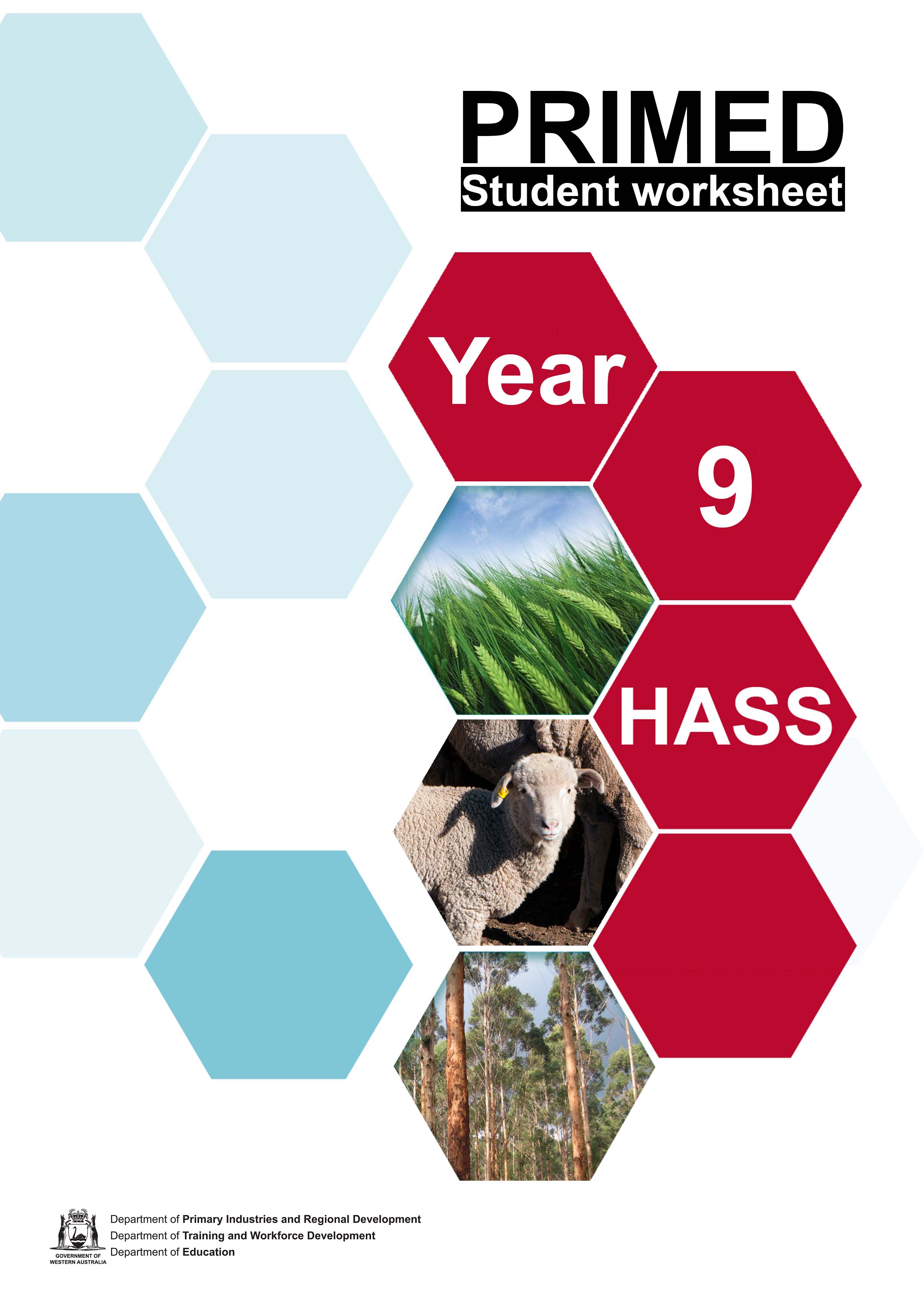 Student worksheet 3.1Cooperative learning jigsaw template 1: Expert groupCooperative learning jigsaw template 2: Home groupAcknowledgementReferencesDepartment of Primary Industries and Regional Development (4 May 2021) ‘Managing dryland salinity: natural revegetation and no grazing’ available at <https://www.agric.wa.gov.au/soil-salinity/managing-dryland-salinity-natural-revegetation-and-no-grazing> accessed on 15 June 2021Department of Primary Industries and Regional Development (13 May 2021) ‘Surface water management in Western Australia’ available at<https://www.agric.wa.gov.au/water-erosion/surface-water-management-western-australia> accessed on 15 June 2021Department of Primary Industries and Regional Development (18 May 2021) ‘Managing subsurface water in Western Australia’ available at<https://www.agric.wa.gov.au/soil-salinity/managing-subsurface-water-western-australia> accessed on 15 June 2021Department of Primary Industries and Regional Development (23 March 2021) ‘Groundwater desalination on farms in Western Australia’ available at<https://www.agric.wa.gov.au/water-management/groundwater-desalination-farms-western-australia> accessed on 15 June 2021Department of Primary Industries and Regional Development (17 May 2021) ‘Saltland pastures in Western Australia’ available at<https://www.agric.wa.gov.au/soil-salinity/saltland-pastures-western-australia> accessed on 15 June 2021Department of Primary Industries and Regional Development (16 May 2021) ‘Perennial pastures for Western Australia’ available at<https://www.agric.wa.gov.au/pasture-establishment/perennial-pastures-western-australia> accessed on 15 June 2021Student worksheet 3.2Saline bush tuckerExamine the information regarding the ‘National Landcare Program Bush Tucker Project’ on the following website Bush Tucker Project - Katanning Landcare to complete the ICON prompt below.Discussion: Would a program such as this be suitable for the region where you live? Why/Why not?AcknowledgementReferencesKatanning Landcare (n.d) ‘National Landcare Program Bush Tucker Project’ available at <https://katanninglandcare.org.au/nlpbushtucker/#collapse- 1-4801> accessed on 15 June 2021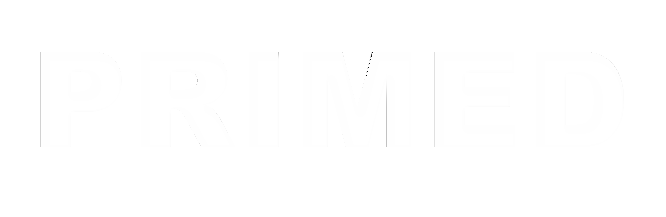 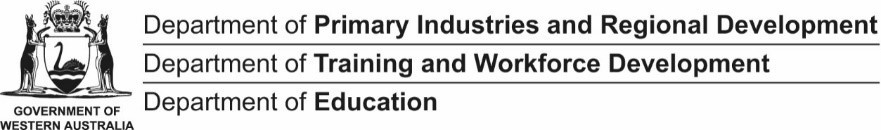 Student worksheet 4.1Truffle industry compassN = Natural environment/ecological questions E = Economic questionsS = Social and cultural questionsW = Who decides? Who benefits? (political questions)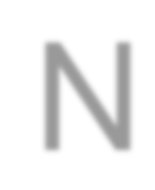 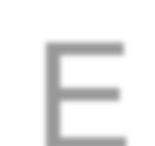 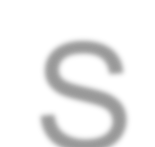 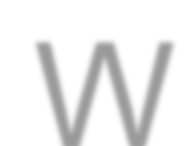 NW	ESStudent worksheet 5.1Altered biomesFor the three examples provided, identify the changes to the landscapes due to the production of food and fibre.Student worksheet 5.1Altered biomesFor the three examples provided, discuss the consequences of altering biomes for food and fibre production. Consider the geographical concepts in your response.AcknowledgementImagesTapson, N ‘Savanna Woodland Kimberley’ Licenced CC BY-NC-SA 2.0 available at<https://www.flickr.com/photos/40325561@N04/5952709456> accessed on 15 June 2021Department of Regional Development and Industry ‘Ord River development and irrigated agriculture, Western Australia’ available at<https://www.agric.wa.gov.au/assessment-agricultural-expansion/ord-river-development-and-irrigated-agriculture-western-australia> accessed on 15 June 2021Julie Burgher ‘Punurrunha’ Flickr. Licenced CC BY-NC-2.0 available at <https://www.flickr.com/photos/sunphlo/13054932145> accessed on 15 June 2021Department of Primary Industries and Regional Development ‘Growing the Pilbara – A prefeasibility assessment of the potential for irrigated agriculture development’ available <https://www.agric.wa.gov.au/sites/gateway/files/DPIRD_Growing%20the%20Pilbara.pdf> [PDF 7,739 KB] accessed on 15 June 2021Department of Regional Development and Industry ‘Rangeland inventory and condition survey in the Carnarvon Basin, Western Australia’ available at <https://www.agric.wa.gov.au/rangelands/rangeland-inventory-and-condition-survey-carnarvon-basin-western-australia> accessed on 15 June 2021Department of Regional Development and Industry ‘Farmnote- Irrigating tomatoes in Carnarvon’ available at < https://www.agric.wa.gov.au/sites/gateway/files/Farmnote%20-%20Irrigating%20tomatoes.pdf> [PDF 4,443] accessed on 15 June 2021Student worksheet 6.1Food and fibre in Western AustraliaThree things I have learnt:1.    	2.    	3.    	Three questions I now have:1.    	2.    	3.    	Student worksheet 19.1Message boxPROBLEMS?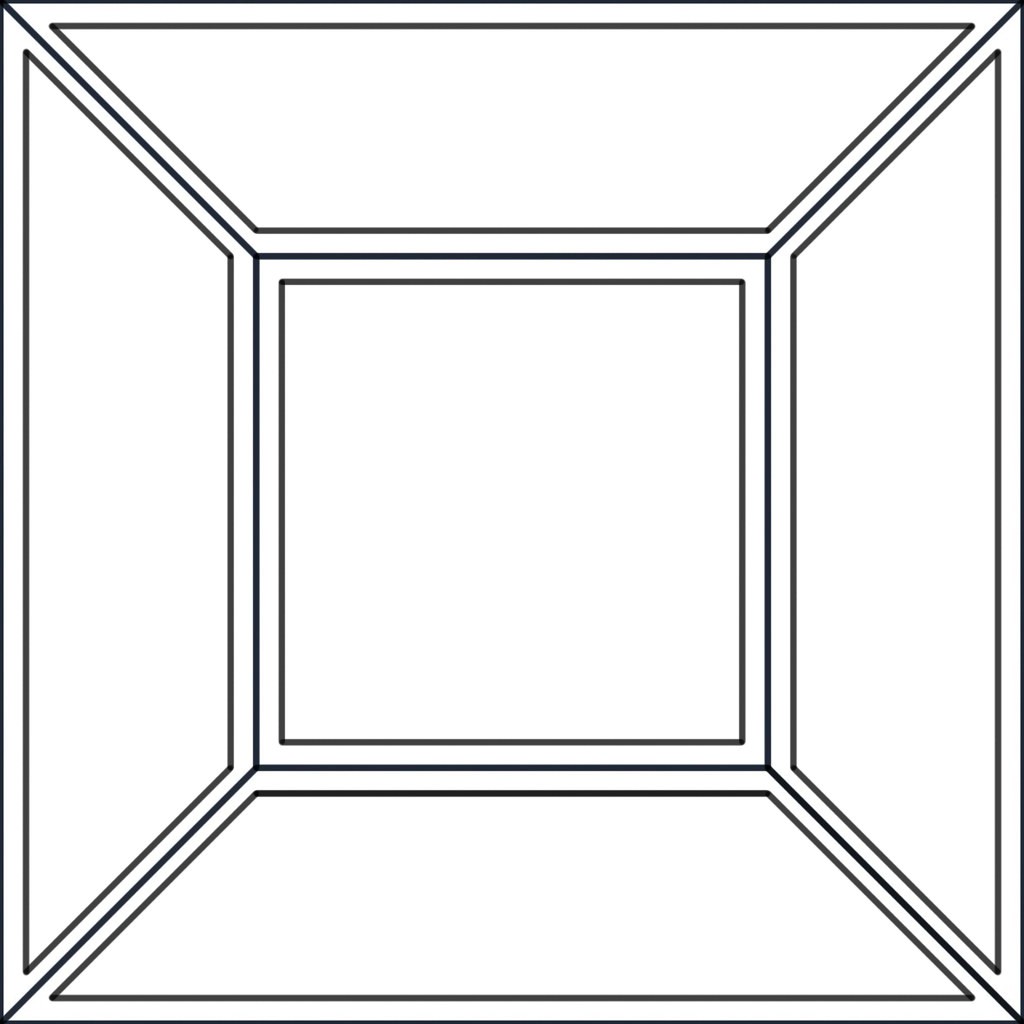 ISSUESOLUTIONS?Student worksheet 20.1Three Ws1. My expert group task is…3. What do we need to find out?5. What we learnt and the main points to share with our home group.2. What do we already know?4. How can we share this information with our home group?5. What we learnt and the main points to share with our home group.Natural vegetation and no grazingEngineering options - Surface water managementEngineering options - Managing Subsurface water managementInnovative solutions – Groundwater desalinationPlant based solutions – Saltland pasturesPlant based solutions – Perennial pastures Who stands to gain? Who stands to lose?$ What are the financial issues?? What are the unanswered questions and issues?Without agricultureWith agricultureChanges to vegetationChanges to soilChanges to land useKimberley – savanna woodlands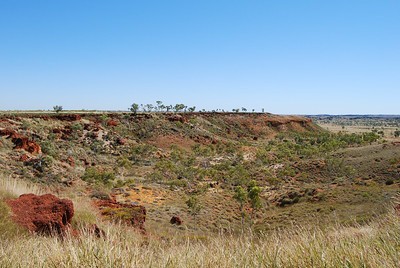 Image 5.1.1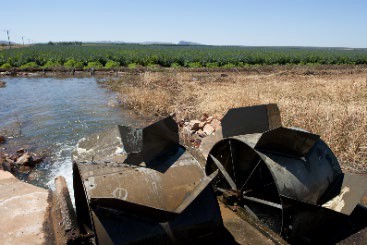 Image 5.1.2Pilbara – spinifex grassland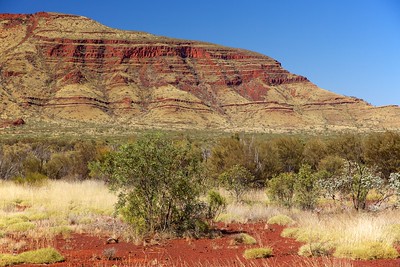 Image 5.1.3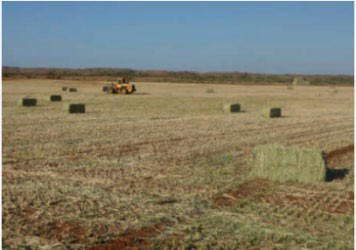 Image 5.1.4Gascoyne – low forest and woodland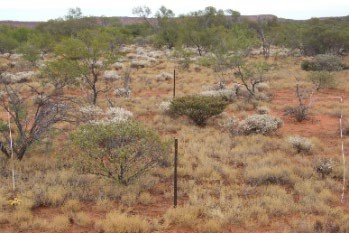 Image 5.1.5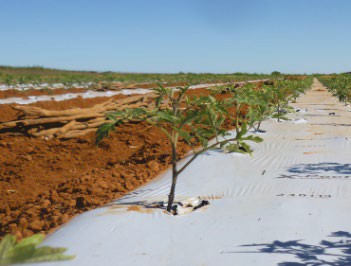 Image 5.1.6Without agricultureWith agricultureSpacePlaceInterconnectionsChangeScaleKimberley – savanna woodlands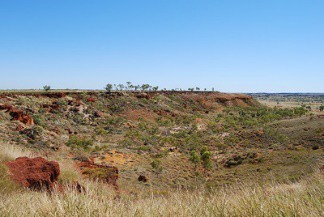 Image 5.1.1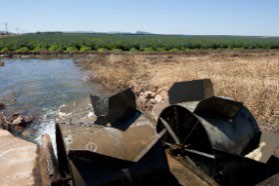 Image 5.1.2Pilbara – spinifex grassland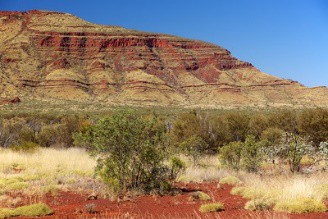 Image 5.1.3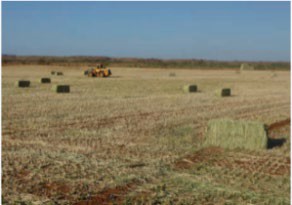 Image 5.1.4Gascoyne – low forest and woodland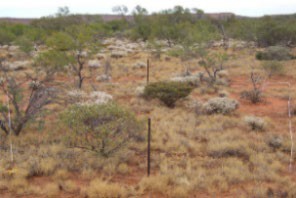 Image 5.1.5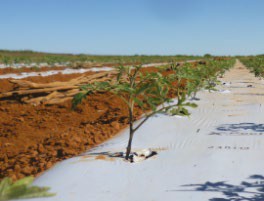 Image 5.1.6FeaturesMy region (region 1)Region 2Region 3What are the main towns in the region?What is the size of the region in km²?What is the most common land use in this region?Which sector employs the most people?What is produced in the agriculture sector?What is produced in the fisheries sector?What is produced in the forestry sector?WHAT(did I learn…)About future food security?About possible solutions for food security?About what’s happening in Western Australia (WA)?SO WHAT(why is it…)Relevant to me?Relevant to WA?Relevant to Australia/ the world?NOW WHAT(how can…)I make a difference?The WA Government make a difference?Global organisations make a difference?